МИНИСТЕРСТВО ОБРАЗОВАНИЯ САРАТОВСКОЙ ОБЛАСТИПРИКАЗ25.12.2017 № 2680					                       г. СаратовО порядке подачи заявленийна прохождение государственной итоговой аттестации по образовательным программам основного общего образованияпо учебным предметам в 2018 годуВ соответствии с пунктом 15 Порядка проведения государственной итоговой аттестации по образовательным программам основного общего образования, утвержденного приказом Министерства образования и науки Российской Федерации от 25 декабря 2013 года № 1394, в целях обеспечения проведения государственной итоговой аттестации по образовательным программам основного общего образования на территории Саратовской областиПРИКАЗЫВАЮ:1.	Утвердить Порядок подачи заявлений на прохождение государственной итоговой аттестации по образовательным программам основного общего образования по учебным предметам в 2018 году (приложение).2.	Определить местами подачи заявлений на прохождение государственной итоговой аттестации по образовательным программам основного общего образования:2.1.	Образовательные организации, в которых обучающиеся осваивают образовательные программы основного общего образования.2.2.	Образовательные организации, в которых лица осваивали образовательные программы основного общего образования в предыдущие годы, но получили справку об обучении в образовательной организации. 3.	Отделу аналитической и организационной работы министерства образования области в течение дня после издания:3.1.	направить настоящий приказ в министерство информации и печати Саратовской области для его официального опубликования;3.2.	разместить настоящий приказ на сайте министерства образования Саратовской области в сети Интернет.4.	Отделу государственной итоговой аттестации министерства образования области направить настоящий приказ:4.1.	в прокуратуру Саратовской области в течение трех дней после издания;4.2.	в Управление Министерства юстиции Российской Федерации по Саратовской области в течение семи дней после дня первого официального опубликования.5.	Руководителям государственных организаций, функции и полномочия учредителя в отношении которых осуществляет министерство образования Саратовской области:5.1.	Обеспечить исполнение Порядка подачи заявлений на прохождение государственной итоговой аттестации по образовательным программам основного общего образования по учебным предметам в 2018 году, утверждённого пунктом 1 настоящего приказа.5.2.	Разместить информацию об утверждении Порядка подачи заявлений на прохождение государственной итоговой аттестации по образовательным программам основного общего образования по учебным предметам в 2018 году на сайте образовательной организации в сети Интернет.6.	Рекомендовать руководителям органов местного самоуправления, осуществляющих управление в сфере образования:6.1.	Довести информацию о сроках и местах подачи заявлений на прохождение государственной итоговой аттестации по образовательным программам основного общего образования по учебным предметам в 2018 году до подведомственных образовательных организаций.6.2.	Разместить информацию о порядке подачи заявлений на прохождение государственной итоговой аттестации по образовательным программам основного общего образования по учебным предметам в 2018 году на сайте органа местного самоуправления, осуществляющего управление в сфере образования, в сети Интернет. 7.	Признать утратившим силу приказ министерства образования Саратовской области от 28 декабря 2016 года № 3980 «О порядке подачи заявлений на прохождение государственной итоговой аттестации по образовательным программам основного общего образования по учебным предметам в 2017 году».8.	Контроль за исполнением настоящего приказа возложить на заместителя министра образования Саратовской области - начальника управления общего и дополнительного образования. И.о. министра                                                                                       И.В. Седова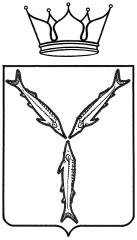 